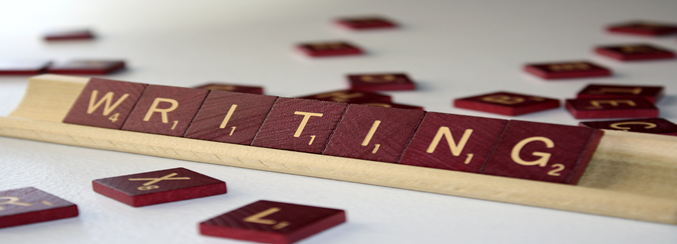 Newsletter: September 2019 Board Members 2018 - 2019President: Tish GlassonVice President: Jason Glasson Secretary: Leslie GalbraithTreasurer: Shayne SawyerMembership: Morgan ChilsonNewsletter: Brittany WillesAdvisor to the President: Billie-Renee Knight  September Meeting ProgramTo Be Announced August Meeting MinutesSaturday, August 24, 2019Called to order at 12:35 by the presidentMembers present:  Connie Beckett, Romie Chavez, Richard Forque, Morgan Chilson, Leslie Galbraith, Jason Glasson, Tish Glasson, Reed Holwegner, Billie-Renee Knight, Len Richter, Brittany WillesCorrespondence - noneFinancials Beginning balance $3754.16Expenses $131.72Old business:Round robin – Morgan is done. Romie is up next with Cassie the following month.By-laws & policies and procedures amendments – most are written correctly and are ready to be passed on to the By-laws chair. One set needs to be rewritten and resubmitted to the board.Programs – We discussed the ordering of the topic presentations for the programs. Each topic will most likely take two meetings to fully explore. This month we will begin with characters and wrap up next month with part 2.New businessContest plaque – Where is it? Morgan will contact Tanzey for more informationGoals Finish the round robin novel this year Increase membership Morgan suggested something in the community to advertise our presence Revive the writing contest Change critique format – Billie will look for guidelines from previous session on critiquing Kudos Morgan has finished her round robin chapter!Billie-Renee was recognized at work this month for her 25th anniversary of teaching at Hayden Catholic and her 28th year of teaching overallDoor Prize – Romie Chavez won the door prize this month (again!). FinancialsJulyBeginning Cash Balance    $3,754.16Income                                 $240.00Expenses                              $131.72Ending Cash Balance         $3,862.44AugustBeginning Cash Balance    $3,862.44Income                                       0.00Expenses                                    0.00Ending Cash Balance         $3,862.44KudosNone KWI BlogAre you interested in writing a blog for KWI? Contact Tish ‘Bear’ Glasson by e-mail: bearwmnkwi@gmail.com (She offers bribes for posts). KWI MeetingsNext MeetingWhen: September 28, 2019Where: TSCPL, Anton Room Topic: TBAFuture MeetingWhen: October 26, 2019Where: TSCPL, Anton RoomTopic: TBA       All Meetings Begin as Follows: Duration: 9:30am - 2:30pm Open Writing - 9:30am - 10:00amCritiquing - 10:00am - 11:30 amBoard Meeting - 11:30am - 12:00pmMember Meeting - 12:30pm - 1:00 pmProgram Topic - 1:00 pm - 2:30pm Visit us online at: www.kswritersinc.com, www.kswriters.wordpress.comSeptember Online WorkshopsPrinciples of Good Website Design for AuthorsDate: September 1–28, 2019Presenter: Catherine Chant. FMI, http://wnyrw.org/workshops/.Back to BasicsDate: September 1–30, 2019Presenter: Allison B Hanson. FMI, http://www.rwakissofdeath.org.Developing Military Characters to Steal Readers’ HeartsDate: September 1–30, 2019Presenter: AJ Brower. FMI, http://www.rwakissofdeath.org.How Clothes WorkedDate: September 1–30, 2019Presenter: Isobel Carr. FMI, https://thebeaumonde.com/resources/academe/.Making Your Characters Come Alive—3-D Characters Your Readers Will LoveDate: September 1–30, 2019Presenter: Rebekah R. Ganiere. FMI, http://contemporaryromance.org/workshops/.Seriously Creative:  A Life Coach’s Approach to Productive Writing SuccessDate: September 1–30, 2019Presenter: Laura Gates-Lupton. FMI, http://marylandromancewriters.com/event/seriously-creative/.The Big, Fat, Author Marketing Q&amp;ADate: September 2–27, 2019Presenter: Deborah Magnus. FMI, http://contemporaryromance.org/workshops/.Creating Your Own Book TrailerDate: September 2–27, 2019Presenter: Ines Johnson. FMI, http://threeriversromancewriters.com.The Nuances of DialogueDate: September 2–27, 2019Presenter: Sally J. Walker. FMI, http://www.neorwa.com/online-workshops/upcoming-meetings/.Writing Thrillers and Other Dangerous Novels from Idea UpDate: September 2–28, 2019Presenter: Julie Rowe. FMI, https://ffprwa.com.Deep Point of ViewDate: September 3–26, 2019Presenter: Laurie Sanders. FMI, http://www.oirwa.com/forum/campus/#SEP3.Psychology 101 for WritersDate: September 3–27, 2019Presenter: Margaret Bates. FMI, http://starrwa.org or starofficials@gmail.com.Writing Novellas QuicklyDate: September 3–27, 2019Presenter: Margaret Bates. FMI, http://yarwa.com/workshops/.The Nice Girl’s Guide to Creating ConflictDate: September 9–20, 2019Presenter: Sally Kilpatrick. FMI, https://romanticwomensfictionwriters.wordpress.com/online-courses/.Self-Publishing: Easy as ABCDate: September 9–20, 2019Presenter: Meredith Bond. FMI, http://contemporaryromance.org/workshops/.Common Writing Problems and How to Fix ThemDate: September 9–30, 2019Presenter: Susan Palmquist. FMI, http://www.oirwa.com/forum/campus/#SEP2.Plotting Your Novel BootcampDate: September 9–30, 2019Presenter: Susan Palmquist. FMI, http://www.oirwa.com/forum/campus/#SEP2.PTSD for Fiction WritersDate: September 9–30, 2019Presenter: Kathryn Jane. FMI, http://www.oirwa.com/forum/campus/#SEP4.ScrivenerDate: September 9–30, 2019Presenter: Pat Haggerty. FMI, http://www.oirwa.com/forum/campus/#SEP5.Writing the Continuing Series or TrilogyDate: September 9–30, 2019Presenter: Susan Palmquist. FMI, http://www.oirwa.com/forum/campus/#SEP1.Here Be DragonsDate: September 9–October 6, 2019Presenter: Cindy Vallar. FMI, https://ffprwa.com.Nab Your Reader on Page One with Your Suspense NovelDate: September 10–23, 2019Presenter: Casey Clipper. FMI, http://contemporaryromance.org/workshops/.